Образец заполнениясписка ф. 103 при оплате услуги по пересылке регистрируемойписьменной корреспонденции марками, при отказе отправителяот возврата неврученных почтовых отправленийпо истечении установленного срока храненияв соответствии с условиями Договора                                         11                      ф. 103                               СПИСОК N ----                      внутренних почтовых отправлений                                  05.06.2018                             от --------------                                    (дата)         ПисьмоВид РПО: -----------                       Отправления возврату не подлежат         -Разряд: ------------Способ оплаты основной услуги марки или безналичный расчет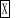 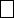 Способ пересылки: <*> _________________                 Отправитель согласен на продлениеООО "Ромашка" info@romashka.ru срока хранения РПО адресатомОтправитель: ------------- e-mail: ----------------                                     ОПС Москва 115127Наименование и индекс места приема: ---------------------------------------                      1                  3             1Всего отправлений: ----- Всего листов: ----- Лист N -----------------------    --------------------------------    <*>  В  Списке  партионной  почты  ф. 103 способ пересылки выводится напечать  только  при приеме РПО с тарифом, дифференцируемым в зависимости отспособа пересылки.                 11               05.06.2018                 2СПИСОК N ------------------ Дата ------------- Лист N --------------             ООО "Ромашка"Отправитель: -------------------------------------------------------                             1 (одно)Общее количество отправлений ----------------------------------------------                                         (цифрами и прописью)Из  них  количество  отправлений  по  категориям, а также сумма их платы запересылку с учетом платы за объявленную ценность:    заказное                1 (одно)----------------    ------------------------(категория РПО)     (количество РПО цифрами)                                   48 (сорок восемь) руб. 50 коп.Сумма платы за пересылку с НДС --------------------------------------------                                             (сумма цифрами и прописью)                                   48 (сорок восемь) руб. 50 коп.Сумма платы за пересылку без НДС ------------------------------------------                                             (сумма цифрами и прописью)                                   0 (ноль) руб. 00 коп.В т.ч. НДС ----------------------------------------------------------------                                             (сумма цифрами и прописью)       -                       -----------------    ------------------------(категория РПО)     (количество РПО цифрами)                                -Сумма платы за пересылку с НДС --------------------------------------------                                             (сумма цифрами и прописью)                                 -Сумма платы за пересылку без НДС ------------------------------------------                                             (сумма цифрами и прописью)            -В т.ч. НДС ----------------------------------------------------------------                                              (сумма цифрами и прописью)Плата за пересылку:                                        48 (сорок восемь) руб. 50 коп.Общая сумма платы за пересылку с НДС --------------------------------------                                             (сумма цифрами и прописью)                                        48 (сорок восемь) руб. 50 коп.Общая сумма платы за пересылку без НДС ------------------------------------                                             (сумма цифрами и прописью)                             0 (ноль) руб. 00 коп.В т.ч. НДС ----------------------------------------------------------------                                             (сумма цифрами и прописью)                                            -Общая сумма объявленной ценности всех РПО ---------------------------------                                              (сумма цифрами и прописью)                                                 -Общая сумма платы за объявленную ценность с НДС ---------------------------                                                (сумма цифрами и прописью)            -В т.ч. НДС ----------------------------------------------------------------                                             (сумма цифрами и прописью)                            48 (сорок восемь) руб. 50 коп.Итого за пересылку, с НДС -------------------------------------------------                                             (сумма цифрами и прописью)                            48 (сорок восемь) руб. 50 коп.Итого за пересылку без НДС ------------------------------------------------                                             (сумма цифрами и прописью)                             0 (ноль) руб. 00 коп.В т.ч. НДС ----------------------------------------------------------------                                             (сумма цифрами и прописью)Дополнительные услуги:Общая  сумма платы за услугу "SMS-уведомление" на номер мобильного телефона                   -отправителя с НДС ---------------------------------------------------------                                             (сумма цифрами и прописью)Общая  сумма платы за услугу "SMS-уведомление" на номер мобильного телефона                     -отправителя без НДС -------------------------------------------------------                                             (сумма цифрами и прописью)Общая  сумма  платы  за  услугу  "Пакет  SMS"  на номер мобильного телефона                   -отправителя с НДС ---------------------------------------------------------                                             (сумма цифрами и прописью)Общая  сумма  платы  за  услугу  "Пакет  SMS"  на номер мобильного телефона                     -отправителя без НДС -------------------------------------------------------                                             (сумма цифрами и прописью)                                                     -Общая сумма платы за услугу "Курьерский сбор" с НДС -----------------------                                                        (сумма цифрами                                                          и прописью)                                                       -Общая сумма платы за услугу "Курьерский сбор" без НДС ---------------------                                                         (сумма цифрами                                                           и прописью)Общая  сумма платы за услугу "SMS-уведомление" на номер мобильного телефона                -адресата с НДС ------------------------------------------------------------                                             (сумма цифрами и прописью)                 11               05.06.2018                 3СПИСОК N ------------------ Дата ------------- Лист N --------------             ООО "Ромашка"Отправитель: -------------------------------------------------------Общая  сумма платы за услугу "SMS-уведомление" на номер мобильного телефона                  -адресата без НДС ----------------------------------------------------------                                             (сумма цифрами и прописью)Общая   сумма   платы   за   услугу  "Уведомление  о  вручении  простое"  с                       25 (двадцать пять) руб. 96 коп.НДС -----------------------------------------------------------------------                          (сумма цифрами и прописью)Общая   сумма   платы  за  услугу  "Уведомление  о  вручении  простое"  без                        22 (двадцать два) руб. 00 коп.НДС -----------------------------------------------------------------------                          (сумма цифрами и прописью)Общая   сумма   платы   за  услугу  "Уведомление  о  вручении  заказное"  с     -НДС -----------------------------------------------------------------------                          (сумма цифрами и прописью)Общая   сумма  платы  за  услугу  "Уведомление  о  вручении  заказное"  без     -НДС -----------------------------------------------------------------------                          (сумма цифрами и прописью)Общая  сумма  платы  за  услугу  "Электронное  уведомление  о  вручении"  с     -НДС -----------------------------------------------------------------------                          (сумма цифрами и прописью)Общая  сумма  платы  за  услугу  "Электронное  уведомление  о вручении" без     -НДС -----------------------------------------------------------------------                          (сумма цифрами и прописью)Общая сумма платы за услугу "Проверка соответствия вложения описи ф. 107" с     -НДС -----------------------------------------------------------------------                          (сумма цифрами и прописью)Общая  сумма  платы за услугу "Проверка соответствия вложения описи ф. 107"         -без НДС -------------------------------------------------------------------                          (сумма цифрами и прописью)                                                        -Общая сумма платы за услугу "Доставка по звонку" с НДС --------------------                                                          (сумма цифрами                                                            и прописью)                                                          -Общая сумма платы за услугу "Доставка по звонку" без НДС ------------------                                                           (сумма цифрами                                                             и прописью)                                                            -Общая сумма платы за услугу "Проверка комплектности" с НДС ----------------                                                            (сумма цифрами                                                              и прописью)                                                              -Общая сумма платы за услугу "Проверка комплектности" без НДС --------------                                                             (сумма цифрами                                                               и прописью)Общая  сумма  платы  за  услугу  "Пакет  SMS"  на номер мобильного телефонаадресата с НДС ____________________________________________________________                          (сумма цифрами и прописью)Общая  сумма  платы  за  услугу  "Пакет  SMS"  на номер мобильного телефонаадресата без НДС __________________________________________________________                          (сумма цифрами и прописью)Общая   сумма   платы  за  дополнительные  услуги,  вошедшие  в  список,  с                       25 (двадцать пять) руб. 96 коп.НДС -----------------------------------------------------------------------                          (сумма цифрами и прописью)Общая  сумма  платы  за  дополнительные  услуги,  вошедшие  в  список,  без                        22 (двадцать два) руб. 00 коп.НДС -----------------------------------------------------------------------                          (сумма цифрами и прописью)                             3 (три) руб. 96 коп.В т.ч. НДС ----------------------------------------------------------------                           (сумма цифрами и прописью)Всего к оплате:Общая   сумма   платы  за  пересылку  (с  учетом  дополнительных  услуг)  с     25 (двадцать пять) руб. 96 коп.НДС -----------------------------------------------------------------------                 (сумма цифрами и прописью)Общая  сумма  платы  за  пересылку  (с  учетом  дополнительных  услуг)  без     22 (двадцать два) руб. 00 коп.НДС -----------------------------------------------------------------------                 (сумма цифрами и прописью)                                3 (три) руб. 96 коп.В т.ч. НДС ----------------------------------------------------------------                            (сумма цифрами и прописью)      специалист    ┌────────┐          оператор       ┌────────┐  ПолучилСдал: ------------- │Рисунок │  Принял: -------------  │Рисунок │  счетом ________________________ штук       (должность)  │(не при-│           (должность)   │(не при-│         (количество РПО цифрами)      Голицына      │водится)│          Романова       │водится)│  в исправной упаковке:      ------------- │        │          -------------  │        │  _____________         ┌────────┐        (подпись)   └────────┘            (подпись)    └────────┘   (должность)          │        │      Голицына Н.П.                     Романова М.С. (оттиск КПШ  _____________         │        │      -------------                     -------------  ОПС места     (подпись)           │        │        (Ф.И.О.)                          (Ф.И.О.)      приема)    _____________         │        │                                                                     (Ф.И.О.)            └────────┘С услугой "SMS-уведомление" на номер мобильного телефона отправителя РПО"SMS-уведомление о вручении РПО" "SMS-уведомление о поступлении РПО в адресное ОПС" Пакет SMS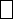 "SMS-уведомление о вручении РПО" "SMS-уведомление о поступлении РПО в адресное ОПС" Пакет SMS"SMS-уведомление о вручении РПО" "SMS-уведомление о поступлении РПО в адресное ОПС" Пакет SMS"SMS-уведомление о вручении РПО" "SMS-уведомление о поступлении РПО в адресное ОПС" Пакет SMS"SMS-уведомление о вручении РПО" "SMS-уведомление о поступлении РПО в адресное ОПС" Пакет SMS"SMS-уведомление о вручении РПО" "SMS-уведомление о поступлении РПО в адресное ОПС" Пакет SMS"SMS-уведомление о вручении РПО" "SMS-уведомление о поступлении РПО в адресное ОПС" Пакет SMS"SMS-уведомление о вручении РПО" "SMS-уведомление о поступлении РПО в адресное ОПС" Пакет SMS"SMS-уведомление о вручении РПО" "SMS-уведомление о поступлении РПО в адресное ОПС" Пакет SMS"SMS-уведомление о вручении РПО" "SMS-уведомление о поступлении РПО в адресное ОПС" Пакет SMS"SMS-уведомление о вручении РПО" "SMS-уведомление о поступлении РПО в адресное ОПС" Пакет SMS"SMS-уведомление о вручении РПО" "SMS-уведомление о поступлении РПО в адресное ОПС" Пакет SMSС услугой "Курьерский сбор"С услугой "Курьерский сбор"С услугой "Курьерский сбор"С услугой "Курьерский сбор"С услугой "Курьерский сбор"С услугой "Курьерский сбор"С услугой "Курьерский сбор"С услугой "Курьерский сбор"С услугой "Курьерский сбор"С услугой "Курьерский сбор"С услугой "Курьерский сбор"С услугой "Курьерский сбор"N п/пАдресат (Ф.И.О.)ШПИ или ШИ (штриховой идентификатор отправления)Категория РПОФактический вес (кг)Дополнительные услуги:Сумма объявленной ценности (руб.)Сумма наложенного платежа (руб.)Сумма платы за пересылку (без доп. услуг), без НДС (руб.)Сумма платы за пересылку (без доп. услуг), с НДС (руб.)Сумма платы за доп. услуги, без НДС (руб.)Сумма платы за доп. услуги, с НДС (руб.)ПримечаниеПочтовый адресПочтовый адресОбъемный вес (кг)Тип уведомленияОбъемный вес (кг)Тип уведомленияНомер почтомата, наименование населенного пункта, индекс ОПС, обслуживающий почтоматНомер почтомата, наименование населенного пункта, индекс ОПС, обслуживающий почтоматЛинейные размеры (Д x Ш x В) (см)Проверка соответствия вложения описи ф. 107Номер федерального клиента получателя переводаЛинейные размеры (Д x Ш x В) (см)Проверка соответствия вложения описи ф. 107Номер федерального клиента получателя переводаТипоразмер (S/M/L)Доставка по звонкуТипоразмер (S/M/L)Доставка по звонкуНомер мобильного телефона адресатаПроверка комплектностиНомер мобильного телефона адресатаПроверка комплектностиПакет SMSПакет SMS123456789101112131Орджоникидзевский районный суд г. Перми115127 23 04530 7заказное0,023простое--48,5-2225,96-Ул. Валежная, дом 13, г. Пермь 614026----Ул. Валежная, дом 13, г. Пермь 614026------------------------------ИТОГО:ИТОГО:ИТОГО:ИТОГО:ИТОГО:ИТОГО:-X48,5-2225,96ИТОГО:ИТОГО:ИТОГО:ИТОГО:ИТОГО:ИТОГО:-X48,5-2225,96